0000fsg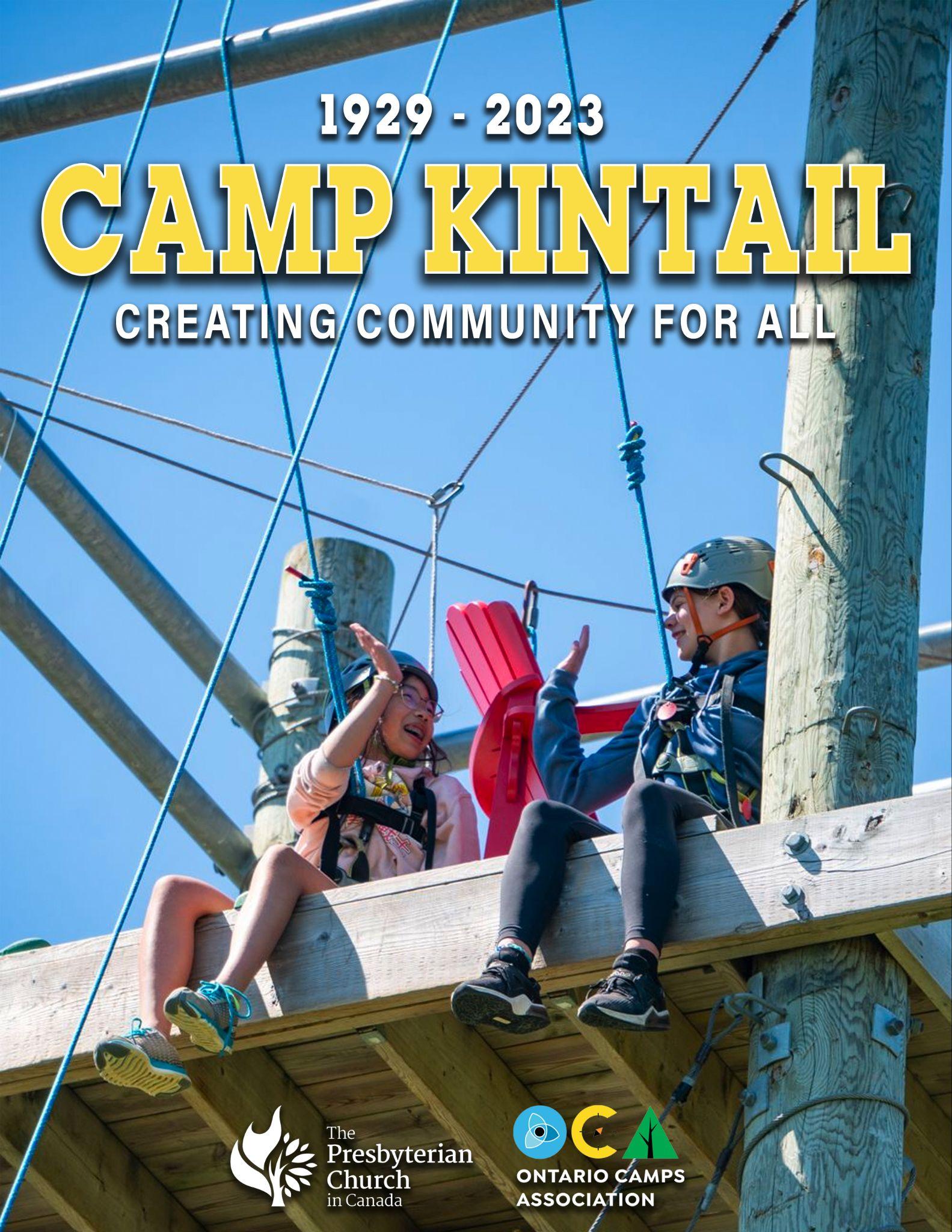 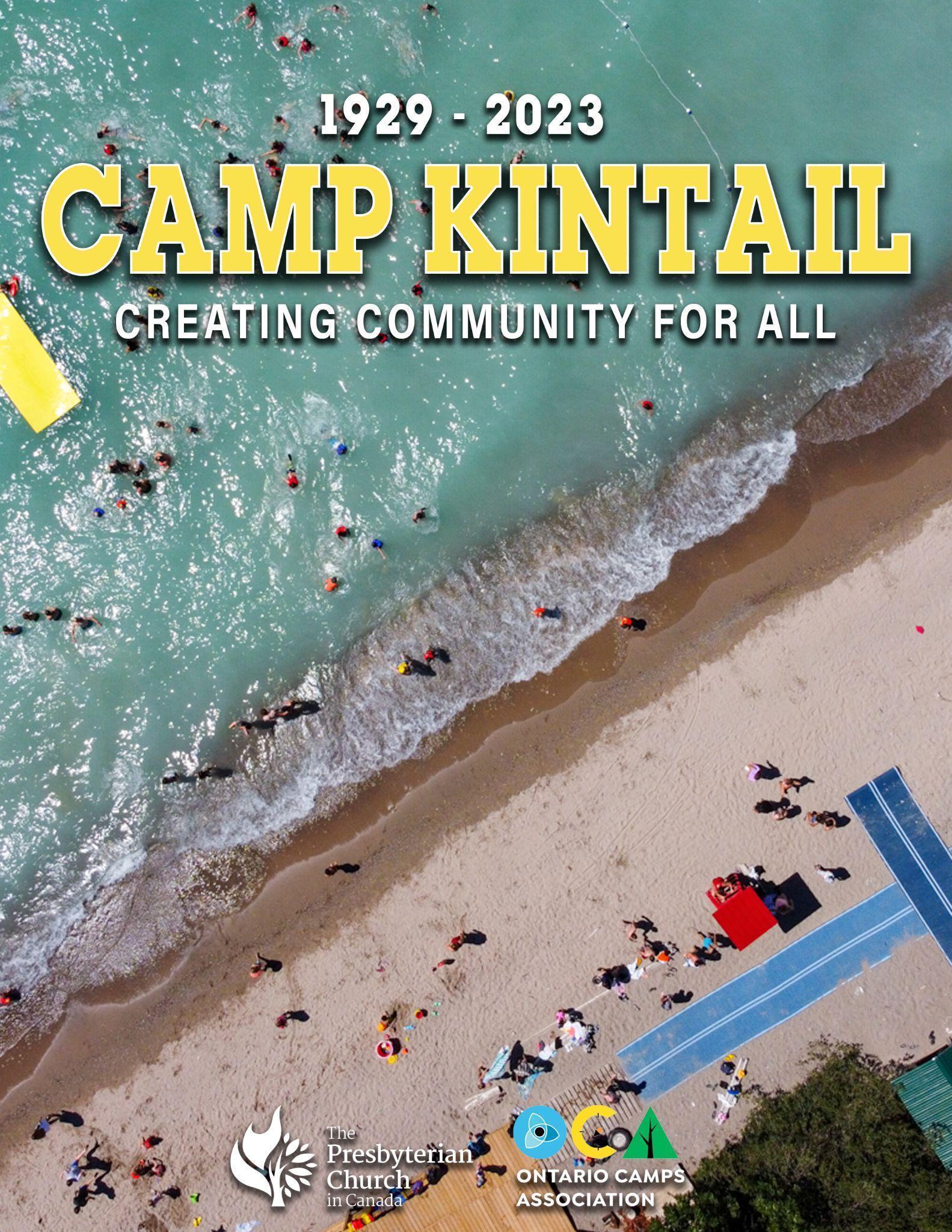 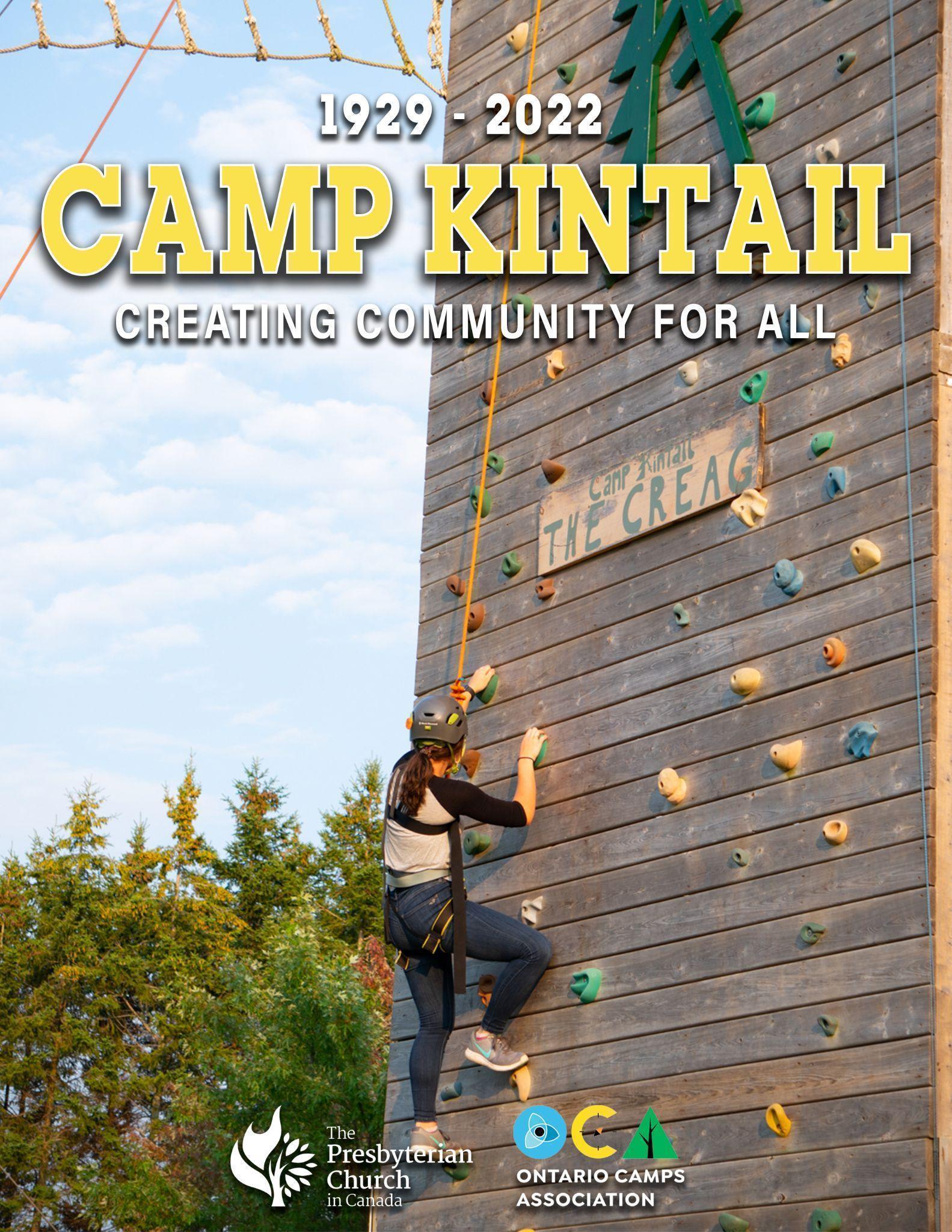 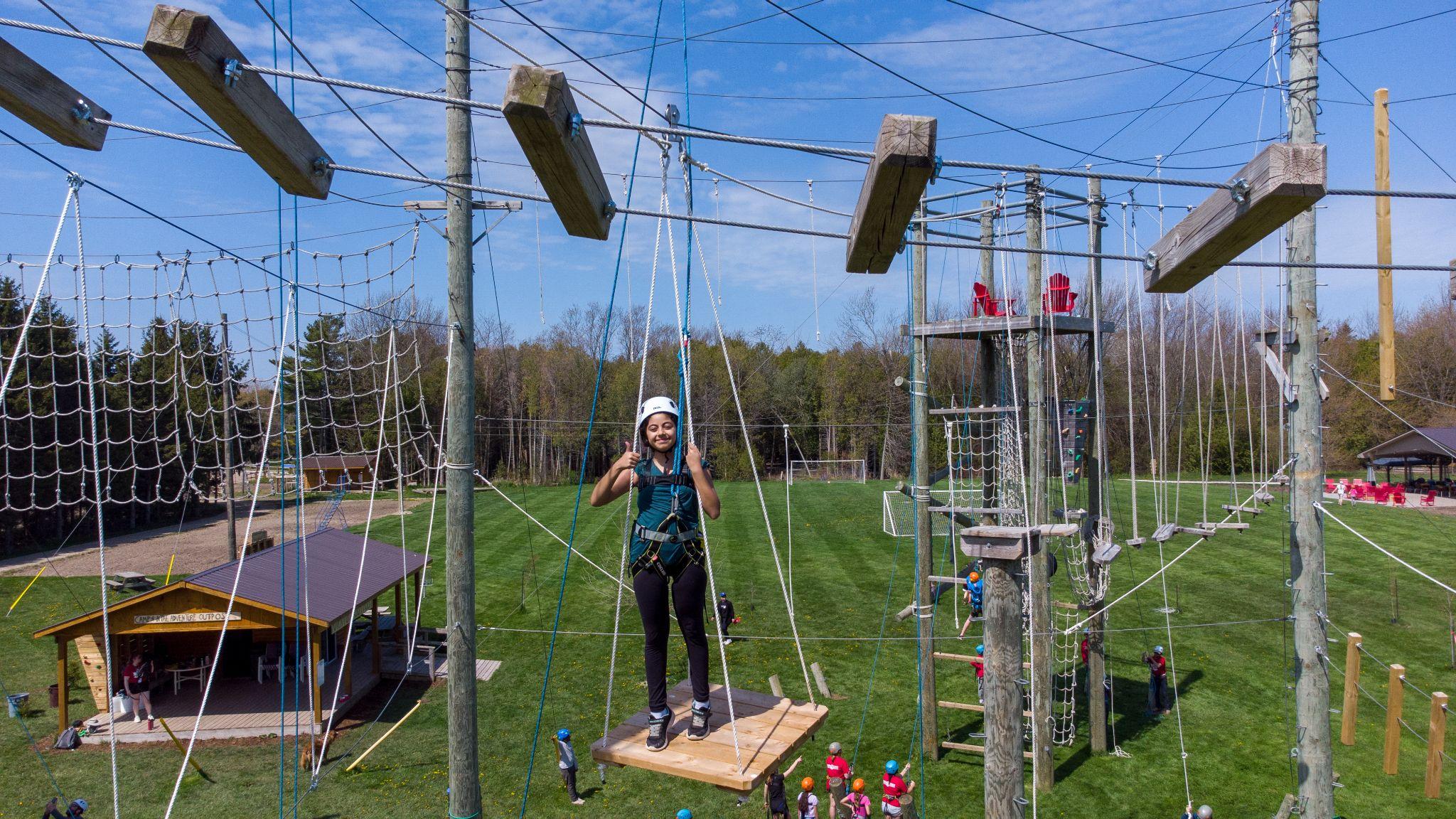 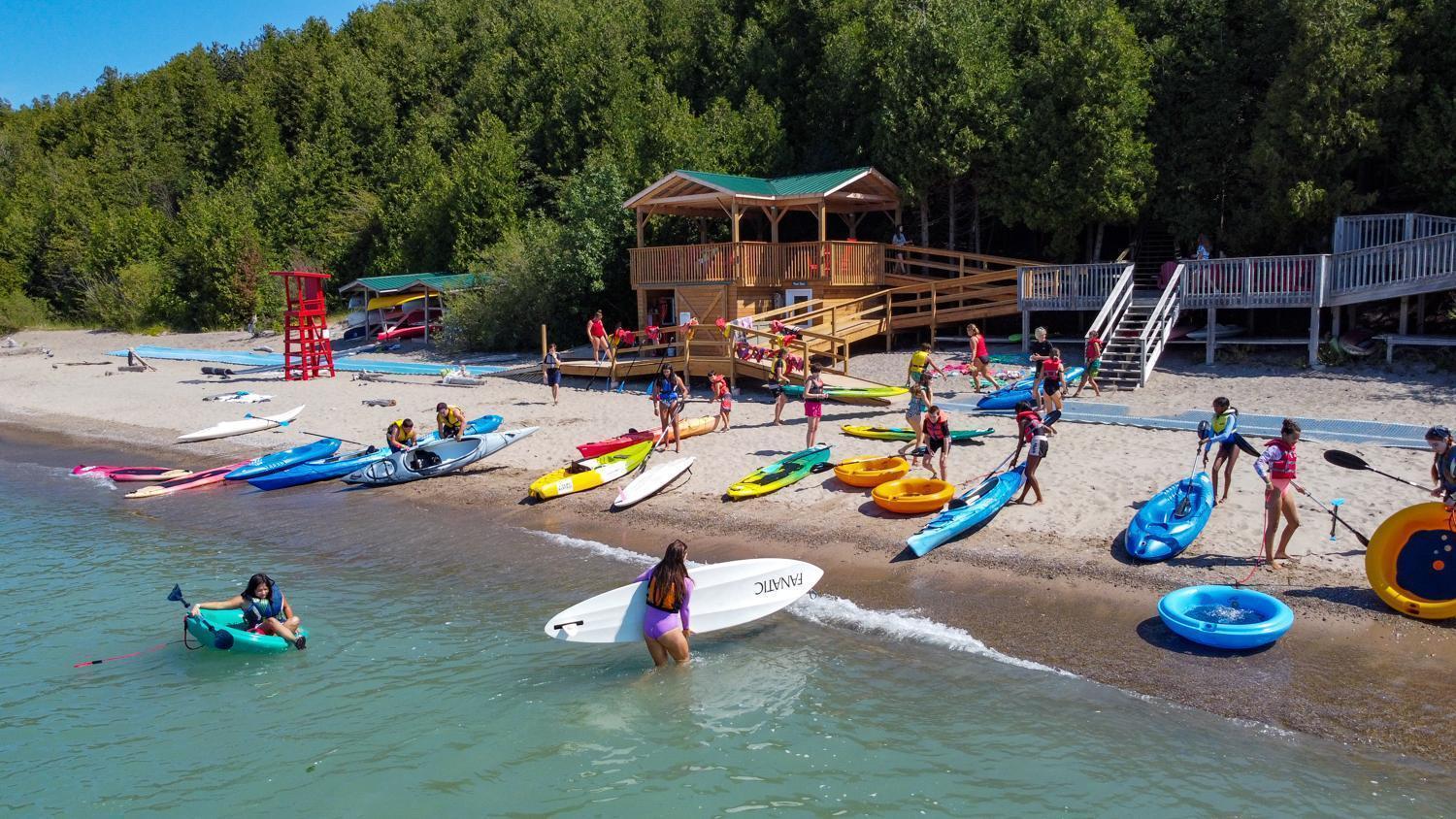 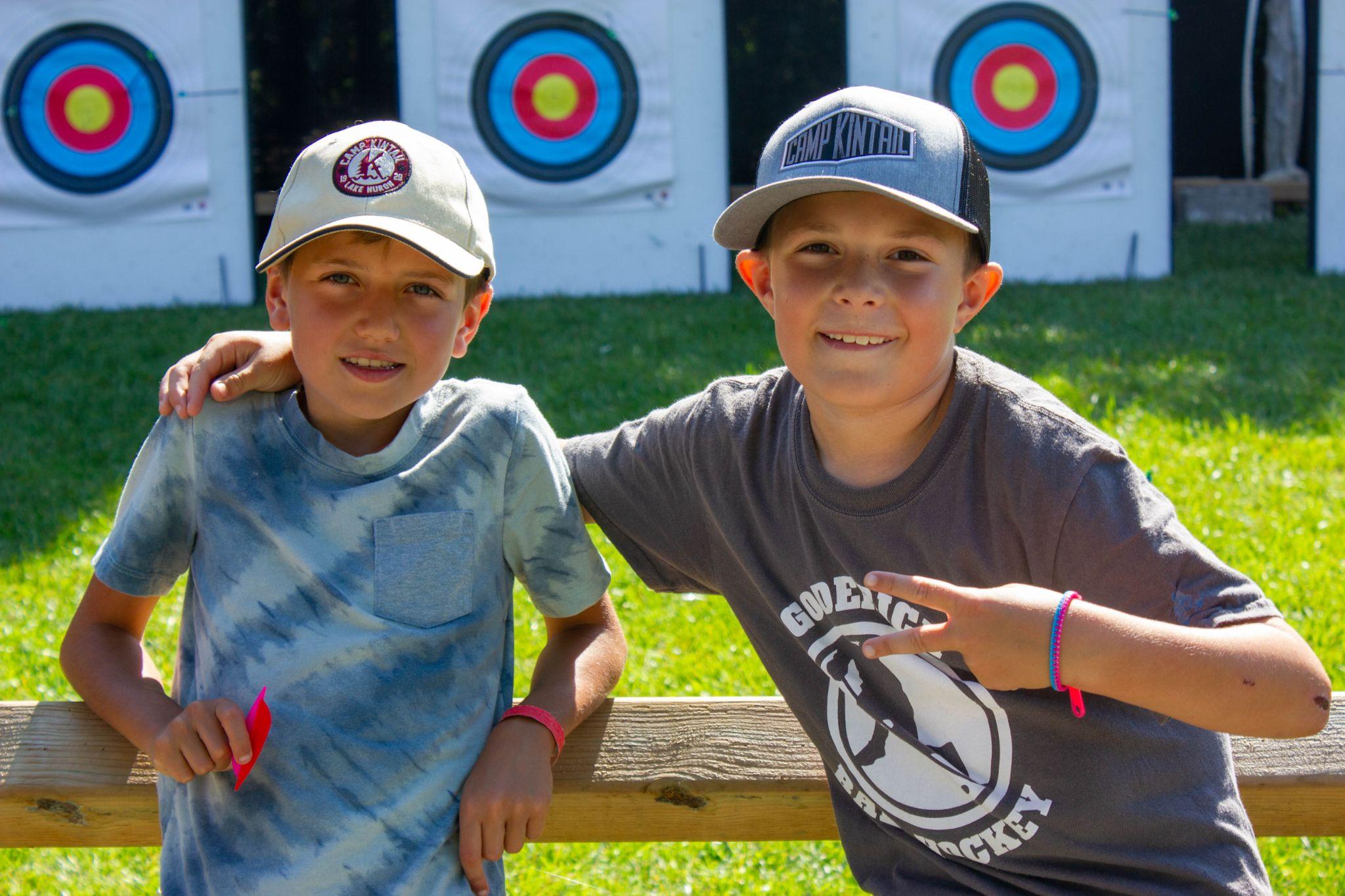 *Zipline will not operate for 2024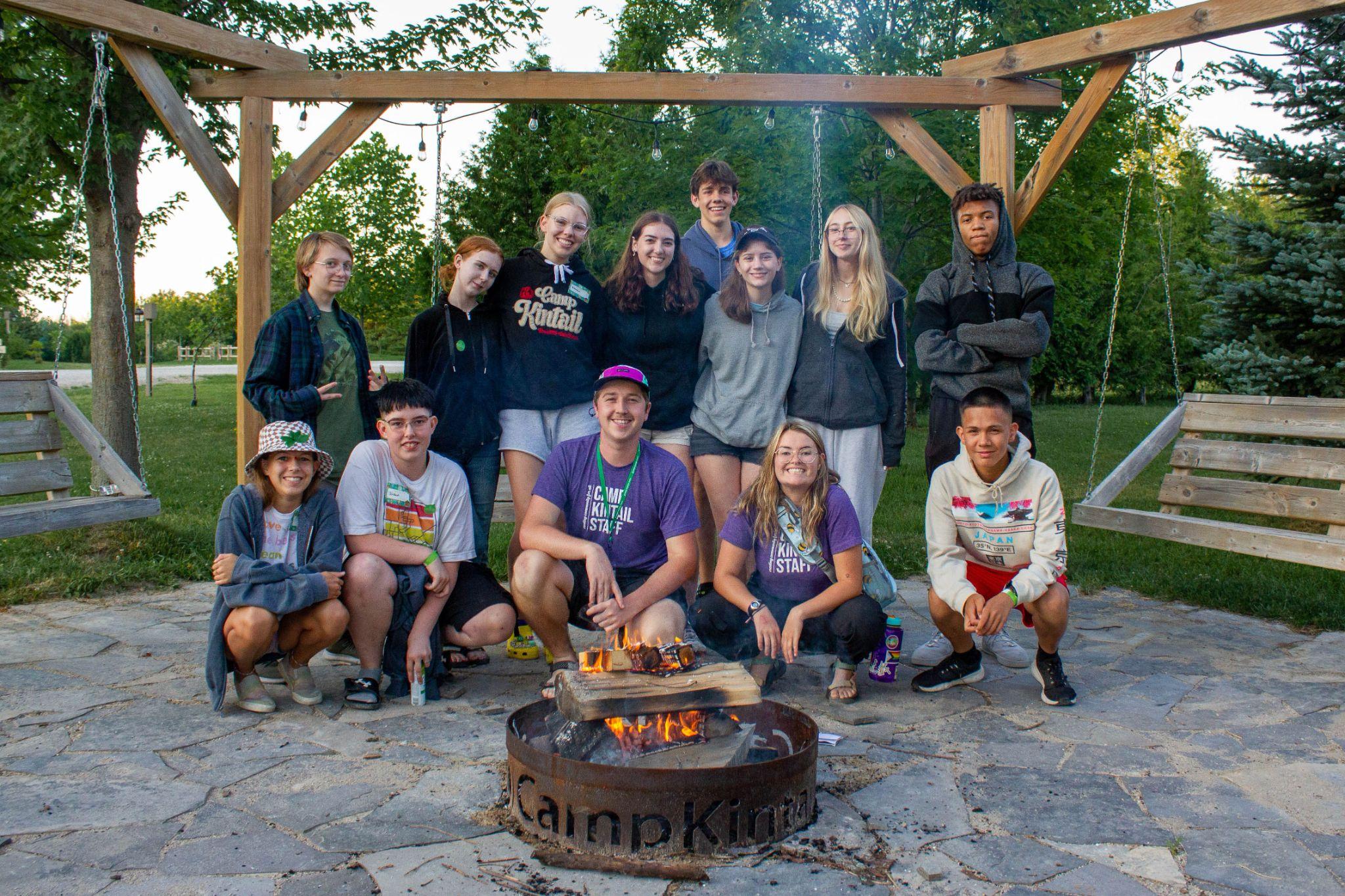 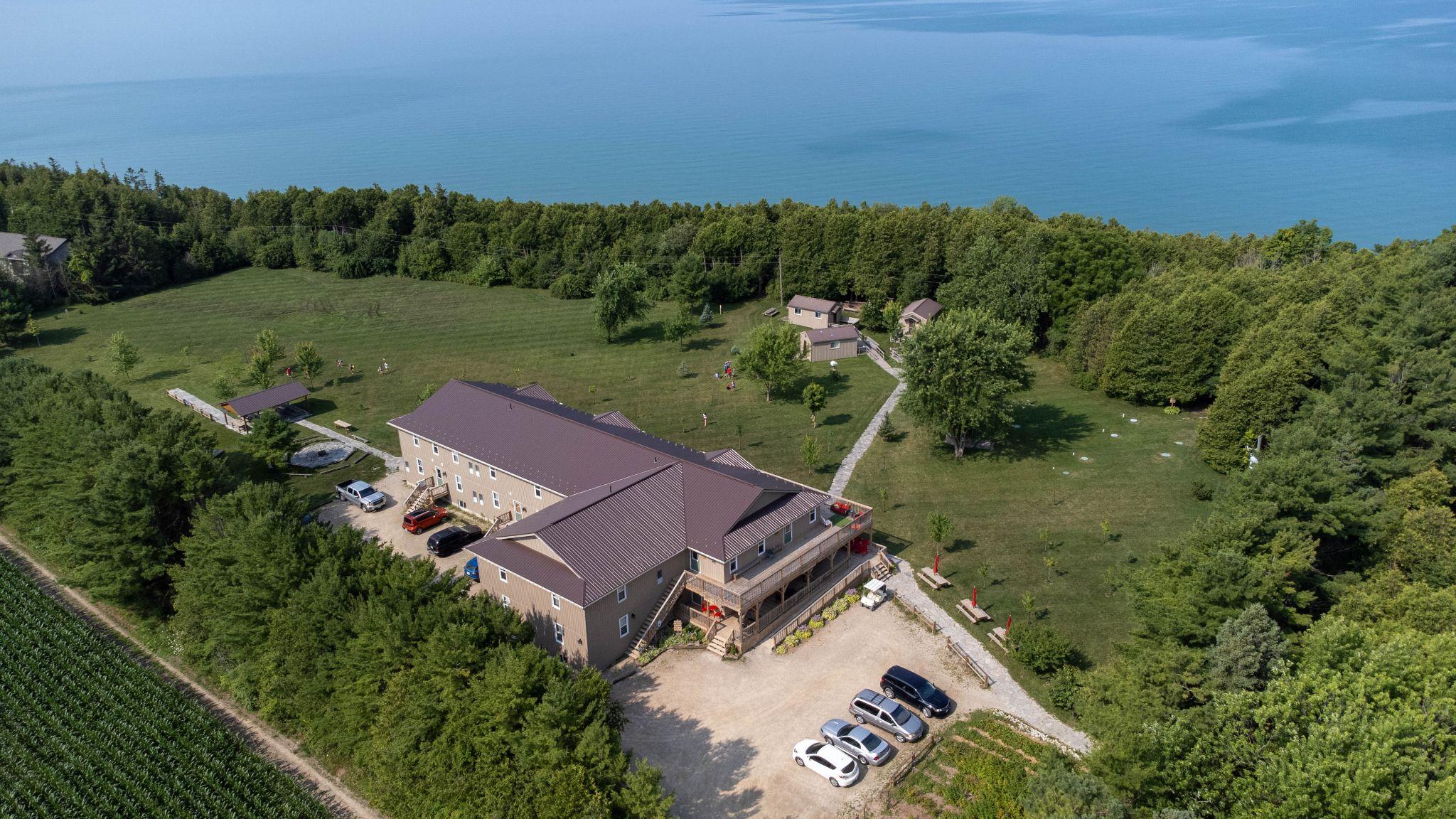 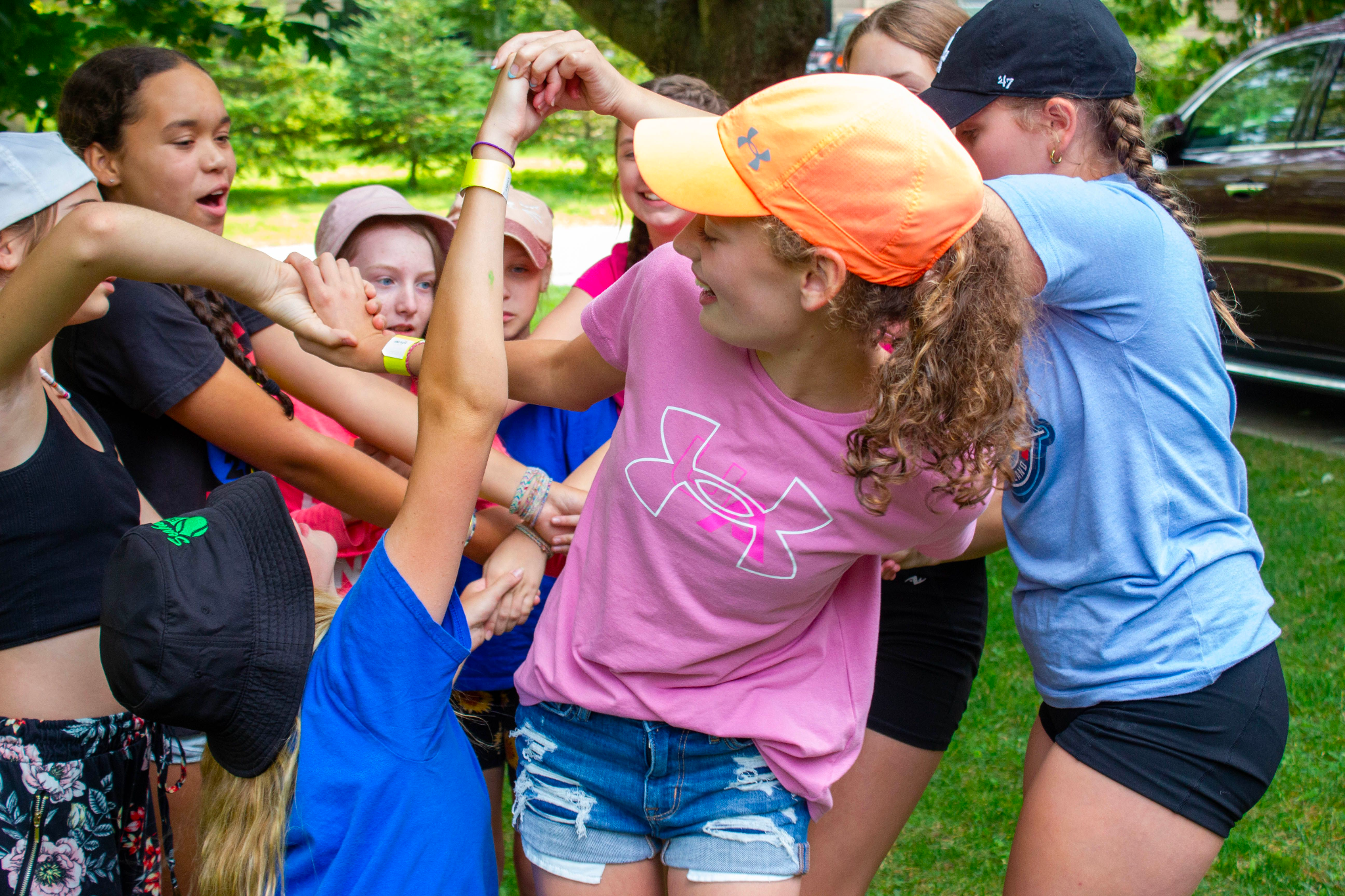 Kintail has options for teenagers and campers as young as 5!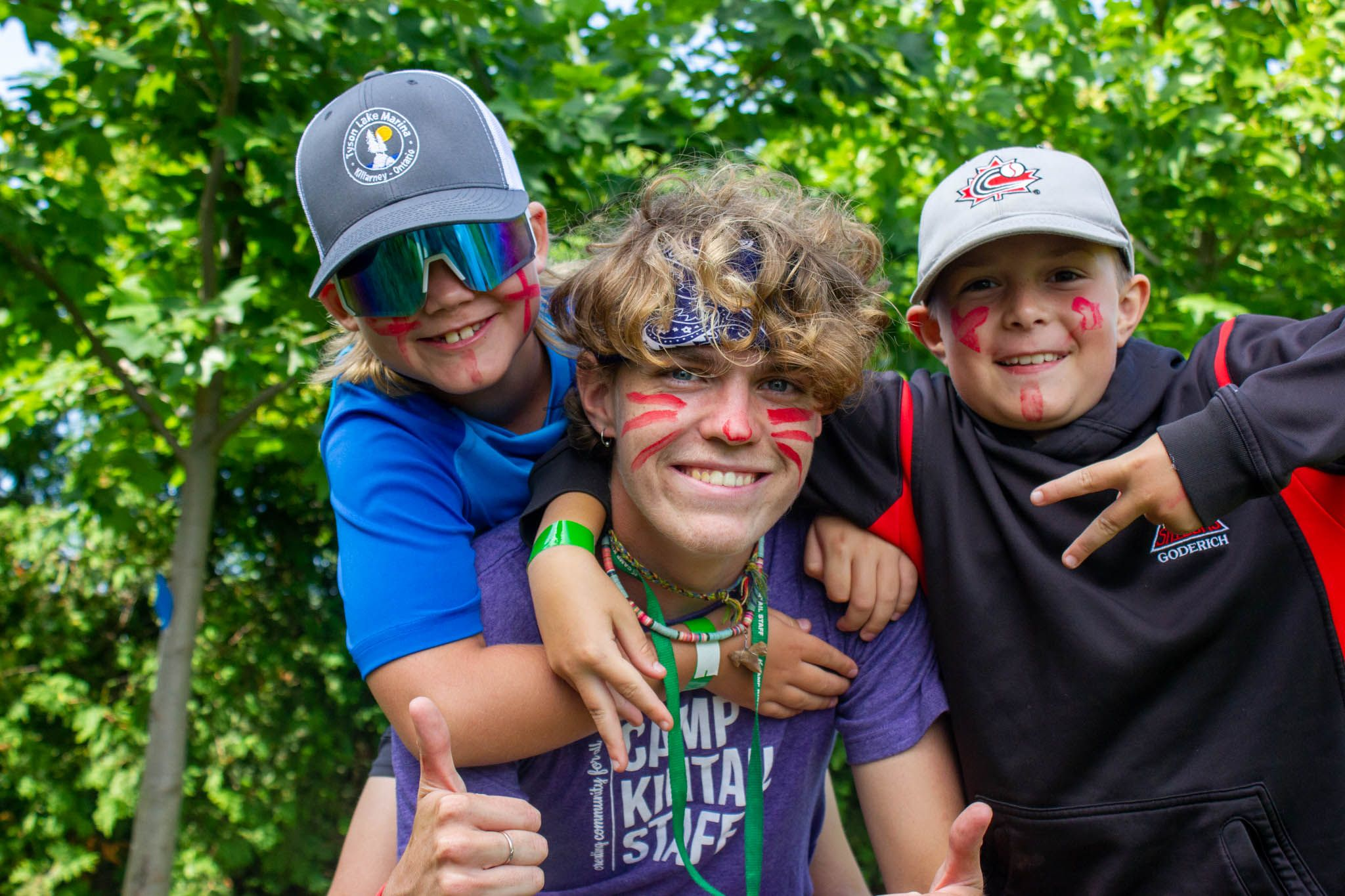 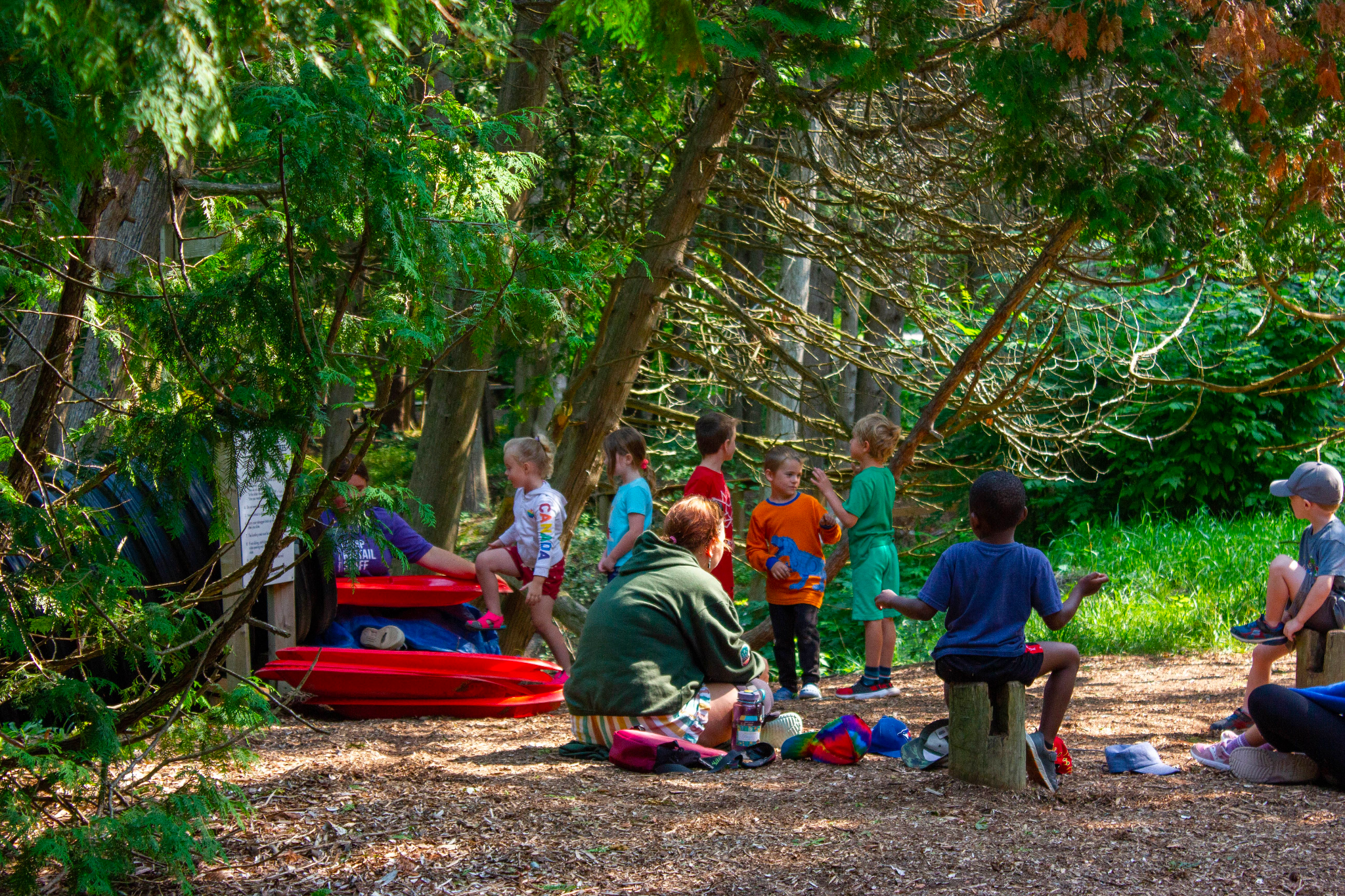 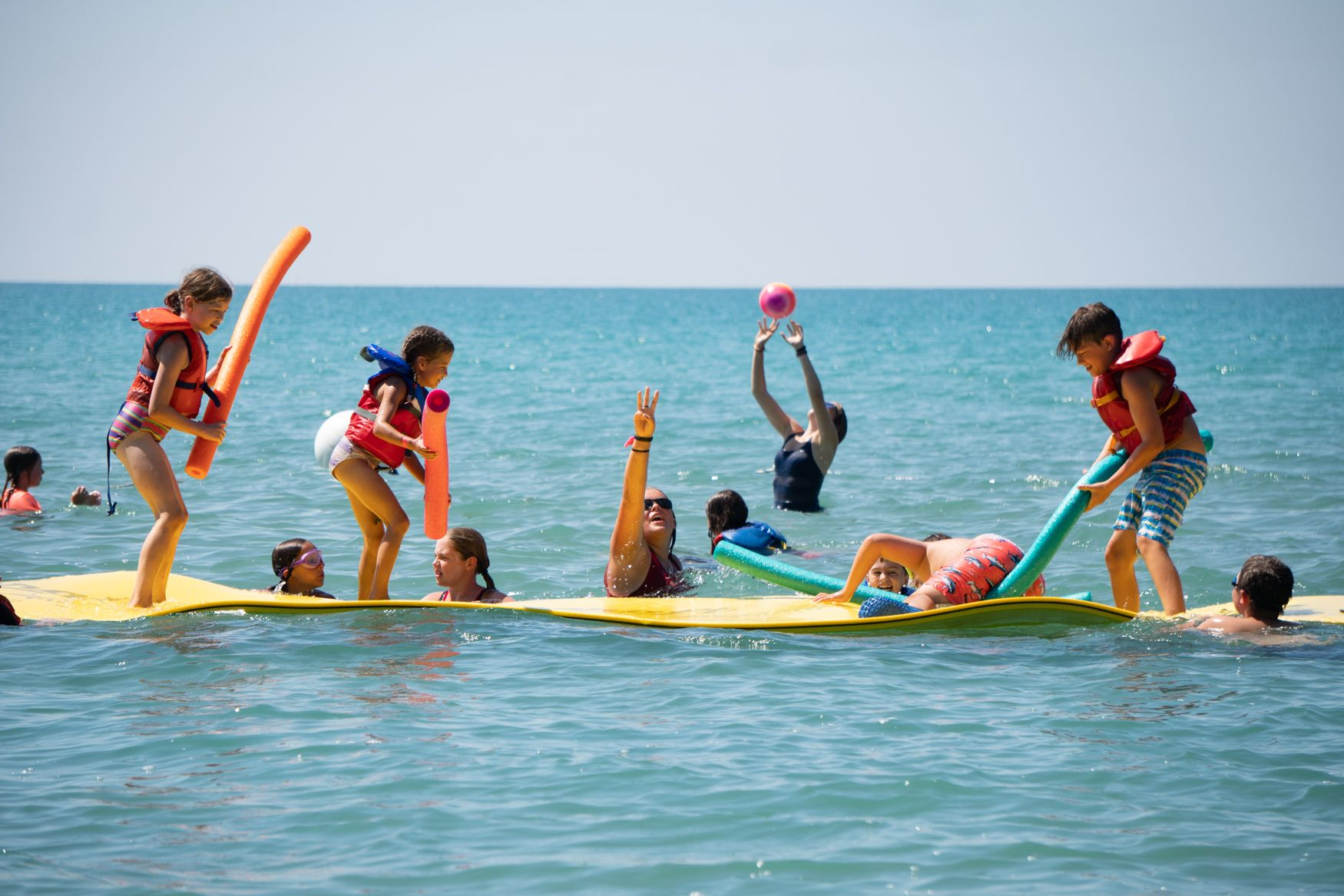 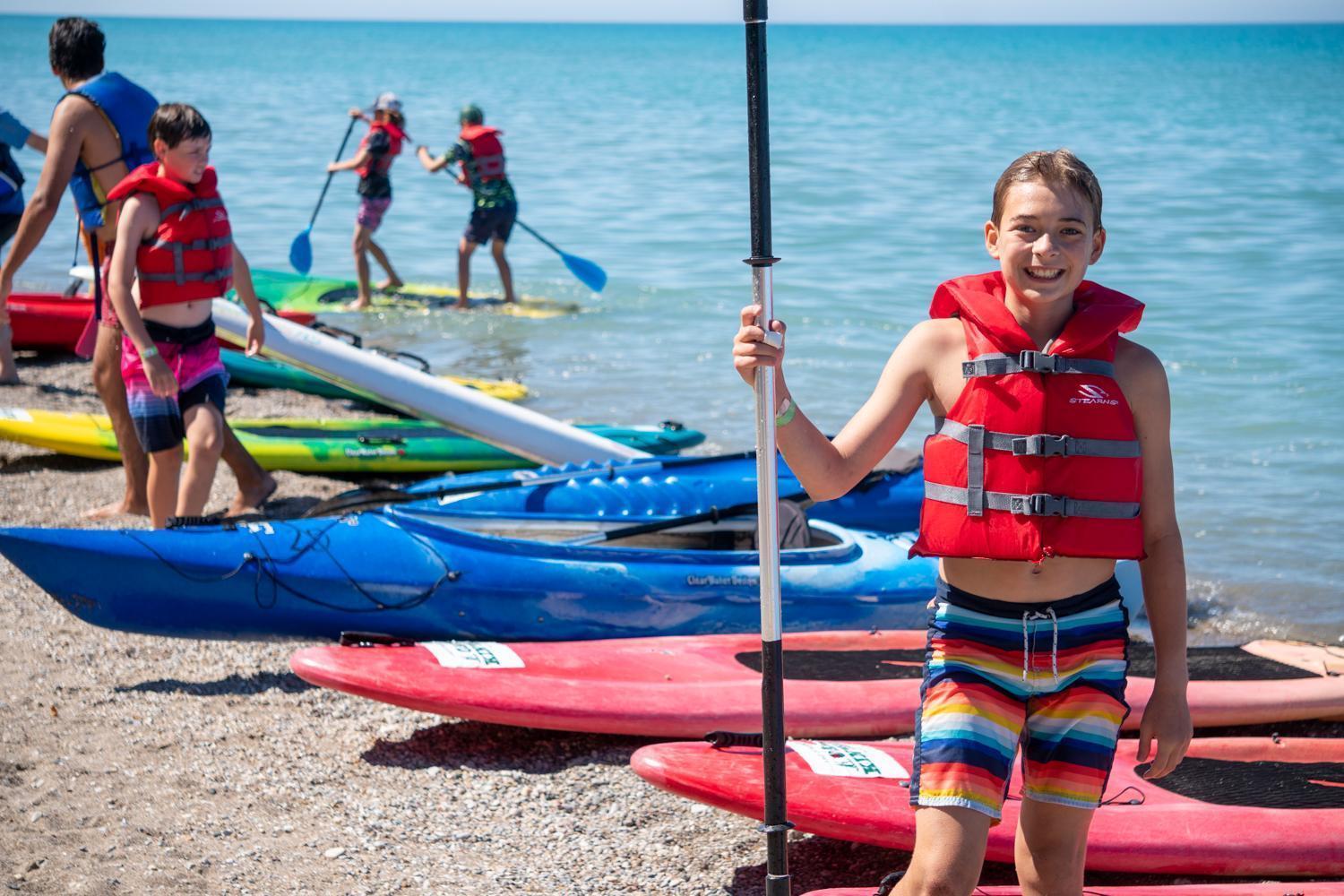 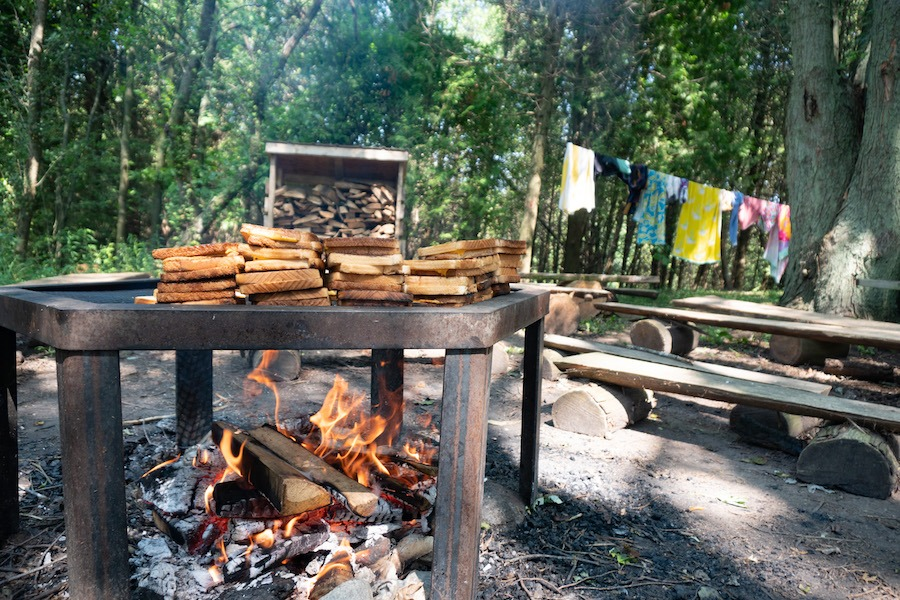 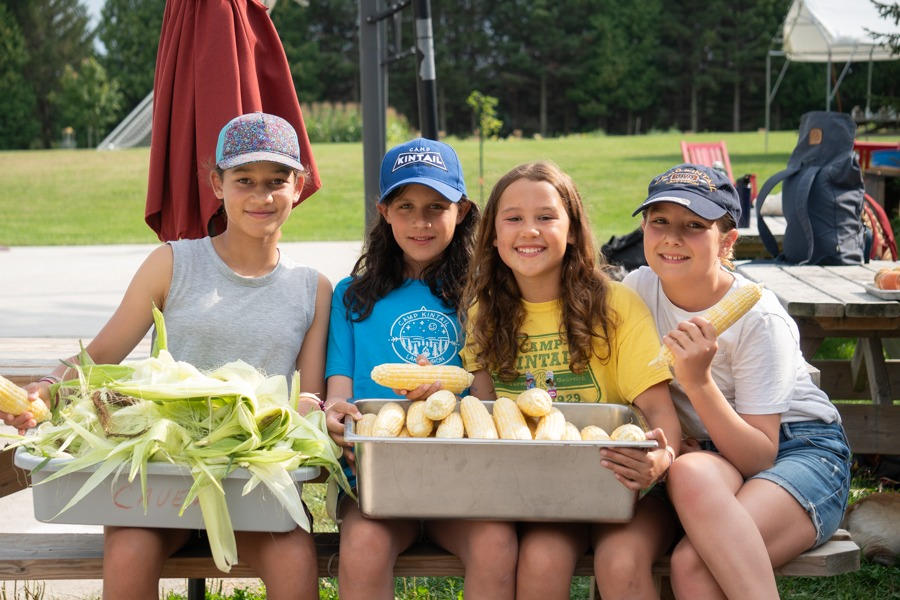 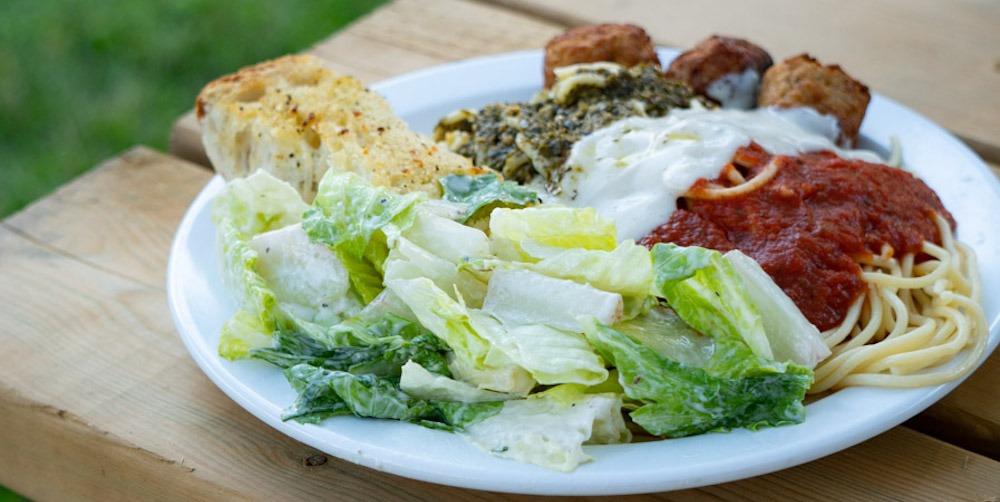 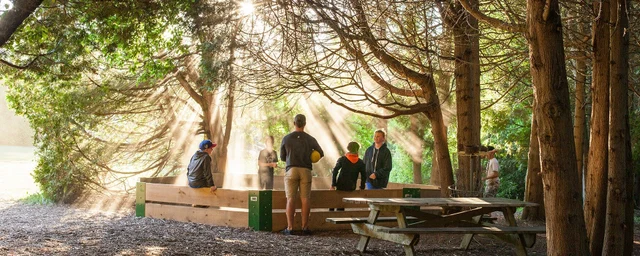 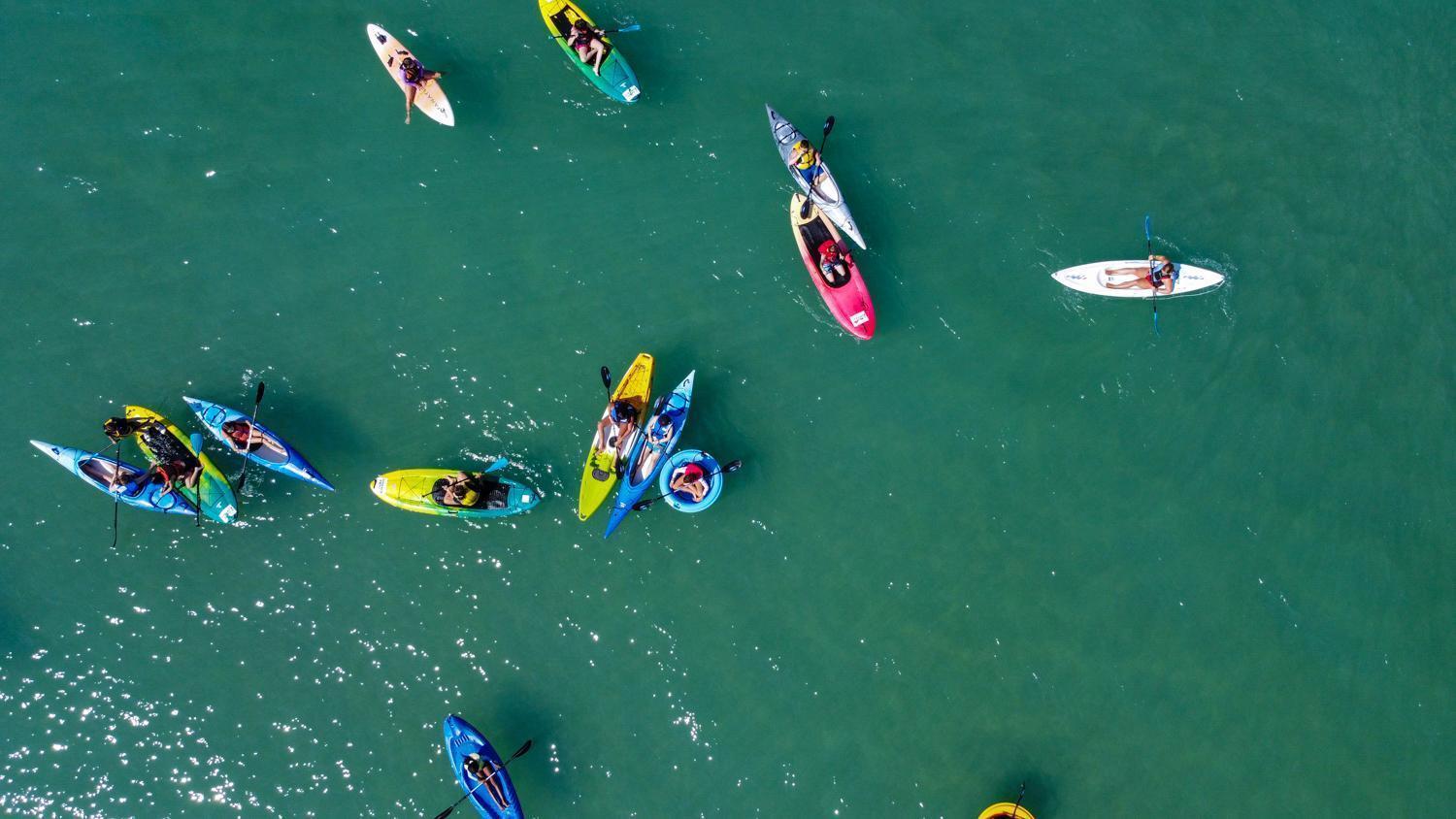 SUMMER SCHEDULE 2024SUMMER SCHEDULE 2024SUMMER SCHEDULE 2024SUMMER SCHEDULE 2024SUMMER SCHEDULE 2024SUMMER SCHEDULE 2024CodeSession NameAgesCost *+HST for overnight staysCost *+HST for overnight staysCost *+HST for overnight staysOption AOption BOption CK1 – Sunday, July 2  – Friday, July 1-5K1 – Sunday, July 2  – Friday, July 1-5K1 – Sunday, July 2  – Friday, July 1-5Day Camp5-13$300$340$380K2 – Sunday, July 7 – Friday, July 12K2 – Sunday, July 7 – Friday, July 12K2 – Sunday, July 7 – Friday, July 12LITK2-K3 LIT Leader in Training (Sunday July 9 - 21)16-17$1300$1400$1500K2DISJr. Discovery 7-10$725$795 $865K2ODAInt. Outdoor Adventure10-14$725$795 $865K2VOKVolunteers of Kintail14-17$675$745$815K2DAYDay Camp (Monday -Friday)5-13$300$340$380K3 – Sunday, July 14 – Friday, July 19 K3 – Sunday, July 14 – Friday, July 19 K3 – Sunday, July 14 – Friday, July 19 K3ODAJr. Outdoor Adventure7-10$725$795 $865K3DISInt. Discovery10-14$725$795 $865K3VOKVolunteers of Kintail14-17$675$745$815K3DAYDay Camp  (Monday -Friday)5-13$300$340$380K4 – Sunday, July 21 – Friday July 26K4 – Sunday, July 21 – Friday July 26K4 – Sunday, July 21 – Friday July 26K4DISJr. Discovery7-10$725$795 $865K4INTInt. Outdoor Adventure 10-14$725$795 $865K4SODASenior Outdoor Adventure 13-16$725$795 $865K4VOKVolunteers of Kintail14-17$675$745$815K4DAYDay Camp (Monday -Friday)5-13$300$340$380K5 – Sunday, July 28 – Wednesday, August 31K5 – Sunday, July 28 – Wednesday, August 31K5 – Sunday, July 28 – Wednesday, August 31K5SPRSprouts Try-Out5-7$510$575$640K5JRTDJunior Discovery Try-Out7-10$510$575$640K5INTOIntermediate Outdoor Adventure Try-Out10-14$510$575$640K5VOKVolunteers of Kintail14-17$480 $545 $610K6 – Friday, August 2 – Monday, August 5K6 – Friday, August 2 – Monday, August 5K6 – Friday, August 2 – Monday, August 5K6FAMFamily Camp - Adult0-100See Week Away PricesSee Week Away PricesSee Week Away PricesK7 –Tuesday, August 6 – Friday, August 9K7 –Tuesday, August 6 – Friday, August 9K7 –Tuesday, August 6 – Friday, August 9K7JRTOJunior Outdoor Adventure Try-Out7-10$510$575$640K7INTDInt. Discovery Try-Out 10-14$510$575$640K7VOKVolunteers of Kintail14-17$480 $545 $610K7DAYDay Camp 5-13$290$325$360K8 – Sunday, August 11 – Friday, August 16K8 – Sunday, August 11 – Friday, August 16K8 – Sunday, August 11 – Friday, August 16K8ODAJr. Outdoor Adventure7-10$725$795 $865K8DISInt. Discovery10-14$725$795 $865K8PLITPre-Leader in Training14-16$725$795 $865K8VOKVolunteers of Kintail14-17$675$745$815K8DAYDay Camp (Monday -Friday)5-13$300$340$380K9 – Sunday, August 19– Friday, August 23K9 – Sunday, August 19– Friday, August 23K9 – Sunday, August 19– Friday, August 23K9DAYDay Camp (Monday -Friday)5-13$300$340$380K10 – Monday, August 26 – Friday, August 30K10 – Monday, August 26 – Friday, August 30K10 – Monday, August 26 – Friday, August 30K10DAYDay Camp (Monday -Friday)5-13$300$340$380 KINTAIL RETREATS 2024 KINTAIL RETREATS 2024 KINTAIL RETREATS 2024 KINTAIL RETREATS 2024 KINTAIL RETREATS 2024 KINTAIL RETREATS 2024FWRWomen’s Retreat - February 9-1116-99See Week Away PricesSee Week Away PricesSee Week Away PricesSKCRCSpring Craft Retreat - May 10-110-99See Week Away PricesSee Week Away PricesSee Week Away PricesKAWACMay Long Weekend Away Cabins Only - May 17-190-99See Week Away PricesSee Week Away PricesSee Week Away PricesCAWACanada Day Weekend Away -  June 28- June 310-99See Week Away PricesSee Week Away PricesSee Week Away PricesNKCRNFall Craft Retreat - November 22-2416-99See Week Away PricesSee Week Away PricesSee Week Away PricesADAWAAdvent Weekend Away - November 29-December 10-99See Week Away PricesSee Week Away PricesSee Week Away PricesFLEXIBLE PRICING - CAMPSFLEXIBLE PRICING - CAMPSFLEXIBLE PRICING - CAMPSFLEXIBLE PRICING - CAMPSSessionOption AOption BOption COvernight Camps5 Night Overnight Camp3 Night Try-Out/ Sprouts Camp$675 +HST$510 +HST$740 +HST$575 +HST$805 +HST$640 +HST5 Night VOK Camps$625  +HST$690  +HST$755  +HST3 Night VOK Camps$445 +HST$510 +HST$575 +HST5 Day Day Camp$300$340$3803 Day Day Camp$290$325$3602 Week Leader in Training Program$1300 +HST$1400 +HST$1500 +HSTWhy three prices? The pricing option you select in no way affects your campers experience at Kintail. Every family can choose the level of payment that is right for their situation. Option A is the traditionally subsidized rate, Option C is the rate that is more representative of the true cost of camp, while Option B is the midpoint. These lower rates are made possible by donations from individuals and churches. Please choose the option that suits your needs best. FLEXIBLE PRICING - RETREATS & FAMILY CAMPFLEXIBLE PRICING - RETREATS & FAMILY CAMPFLEXIBLE PRICING - RETREATS & FAMILY CAMPFLEXIBLE PRICING - RETREATS & FAMILY CAMPSessionOption AOption BOption C2 Night Weekend Away/ Retreat2 Night Weekend Away/ Retreat2 Night Weekend Away/ Retreat2 Night Weekend Away/ RetreatNest/Lodge-AdultNest/Lodge-ChildCabin/Trailer-AdultCabin/Trailer-Child$280 +HST$225 +HST$225 +HST$185 +HST$330 +HST$275 +HST$250 +HST$225 +HST$380 +HST$325 +HST$325 +HST$275 +HST3 Night Weekend Away/ Retreat3 Night Weekend Away/ Retreat3 Night Weekend Away/ Retreat3 Night Weekend Away/ RetreatNest/Lodge-AdultNest/Lodge-ChildCabin/Trailer-AdultCabin/Trailer-Child$390 +HST$315 +HST$315 +HST$250 +HST$440 +HST$365 +HST$360 +HST$300 +HST$490 +HST$415 +HST$410 +HST$350 +HSTWhy choose Camp Kintail?Camp Kintail is the #1 choice for parents for many reasons!Well trained, responsible, caring, fun, and enthusiastic staff who love childrenAccreditation from the Ontario Camps AssociationExcellent food services, including healthy options that children loveA faith-based community that welcomes allA lakefront setting with Lake Huron waves, and unforgettable sunsetsAccessible site with great thought put into welcoming all campers and staffUnique activities that are safe and fun for all ages!CAMP KINTAIL ACTIVITIESCAMP KINTAIL ACTIVITIESCAMP KINTAIL ACTIVITIESHigh Challenge CourseRock Wall (Age 7+)Adventure Tower (Age 7+)High Ropes (Age 9+)Low Ropes (All ages)BeachSwimming in Lake Huron, CampfireCanoesKayaksPaddleboardsCorclsAquamatOutdoor Living SkillsHiking TrailArcheryArts & Crafts100ft. SlideSlingshot RangeDisc GolfMusic & DramaCookoutSingingLeader in Training ProgramLITs will come to Kintail for two weeks of the summer to live in community. They will live with their LIT Resource Counsellors in the Nest, spending time in sessions, on adventures, and creating memories. LITs are then able to return to camp for to volunteer and spend time learning from the Kintail Staff how to be a cabin counsellor or support staff member. LITs can choose from any of the sessions listed below throughout the summer for their volunteer weeks. LITs are able to stay the weekend if they are participating in the next week’s cabin session, if not, they must go home at the close of the session.Throughout their time in cabins or working with the support staff, the LITs will participate in check-ins and sessions with the other LITs. They will lead a FLASH (Faith, Learning, and Sharing) session, run a campfire, prepare morning Chapel, lead a morning activity, and assist the cabin counselors. Every LIT is guaranteed two weeks of cabin/support experience and additional weeks may be possible.LEADER IN TRAINING DATESLEADER IN TRAINING DATESLITs in CommunityLITs in CommunityLIT Volunteer Week OptionsLIT Volunteer Week OptionsA Weekend AwayA Weekend Away includes all of your meals, private accommodation, space at the Kintail beach, fire pit access, beautiful hiking trails, high-speed wifi, parking and other amazing activities! Parents will be responsible for their children at all times. Additional activities may be offered by Kintail Staff at no extra cost. You are welcome to bring coolers with pop and peanut-free snacks, though coffee, tea, and juice will be available all day alongside a wonderful selection of pastries and fruit!WHAT TO EXPECTWHAT TO EXPECTWHAT TO EXPECTDelicious catering!Amazing site!Stress free vacation!Assigned dining spacesRed Seal ChefAll dietary needs accommodatedFree high-speed wifiPrivate beach accessProgramming & activitiesCOVID safety practices Plenty of outdoor spaceAll activities optionalFamily CampFamily Camp is back! We have limited spaces available for friends of Kintail to join us for the long weekend this summer. The same delicious food  and hospitality as in years past will greet you! Pricing for Family Camp will be the same as A Weekend Away, with variable prices depending on accommodation type (Nest or Cabin) as well as age (Adult or Child). All guests who visit Kintail will have similar activities offered to them, but Family Camp has extra emphasis on reliving a typical day as a camper with the whole family (FLASH, Chapel, Campfire, etc). You’ll love a weekend away OR family camp!What session should I choose for my camper?All campers who visit Kintail will get to enjoy the same core activities! Children will spend time every single day at the beach and will have opportunities to canoe, kayak, paddleboard, or corcl. Campers will all have the chance to participate in activities at the  high challenge course (ages 7+), archery, slide, slingshot, arts and crafts, hiking, and so much more! The differences between the camps are often more to do with how a campers day is structured versus what happens within that day.SUMMER CAMP SESSION DESCRIPTIONSSUMMER CAMP SESSION DESCRIPTIONSOutdoorAdventureLocated on the Kintail site, campers will stay in yurts or cabins. These campers will prepare one third of their meals over the fire and have another one third sent to their site from the kitchen. The remaining meals will take place in the MacDonald Lodge Dining Hall. ODA is a more relaxed,nature based camp. These sessions are perfect for campers who do well with a small group and love spending time in the woods.Discovery CampEnjoy meals served at MacDonald Lodge while exploring all the fun activities camp has to offer. These campers will have opportunities to try out all of the fun programs at Kintail and rotate as a cabin to try a variety of programs with their counselors. A great all-around “classic summer camp” experience!Volunteers of KintailDesigned for high-school students, campers will get to participate in all of Kintail’s activities and programs while earning community service hours which count towards their high school diploma! They help with dishes after each meal but get a chance to enjoy the ropes course and go to the beach every day. Pre-LITPre-LITs will gain valuable skills relating to leadership at home, school, and in the community as well as ORCKA certification in flat-water canoeing. They will also learn about teamwork through games, initiatives, and activities. FLASH is a time of exploration of leaders from the Bible. This is sure to be an epic week of fun, friendship, and fostering new confidence and skills.Day Camp InformationCamp OpeningCampers arrive at Camp Kintail each morning between 9:00am - 9:15am.Camp ClosingCampers will be ready to go home at 4:30 pm each day. *Photo ID will be required at pick-up every day, please ensure anyone picking up your camper is on the authorized pick-up list.CateringLunch will be provided each day of day camp. It will be delicious and nutritious, and give day campers the same dining experience that overnight campers love.ActivitiesDay Campers will enjoy all of the same activities as our overnight campers! They’ll spend time every day at the beach and enjoy other sessions (FLASH, archery, arts and crafts, high challenge for ages 7+, slide, slingshot, etc.) all while spending plenty of time outdoors! FormsThe Health and Information Form has been completed through the online process. Please notify us of any changes on opening day.SnacksYou are welcome to send snacks with your camper, please ensure they are nut free. Kintail is a nut and allergy aware facility and we ask that you do not bring any snack items on site that contain any peanut or nut products. BusThere are no buses planned for Goderich or Kincardine at this time. Thank you for your understanding!Meals and DiningFood quantity and quality is our priority. Warm, fresh, and healthy food is what we want all of our guests to experience with their stay at Camp Kintail. Our professional kitchen staff provide nutritious and plentiful food for everyone to enjoy, with a careful crafted child-friendly menu for our campers. We are happy to accommodate any dietary restrictions upon request, and always have a full salad bar as well as bread, soy butter, and jam available if a camper would prefer a sandwich. Campers should talk to their counselors if there are not enough food options at a meal time to keep them full, and we will gladly help them and ensure they get enough food! Apples and bananas are available all day long.TYPICAL MEALS AT KINTAILTYPICAL MEALS AT KINTAILTYPICAL MEALS AT KINTAILBreakfastLunchDinnerPancakes & SausagesFrench Toast & SausagesPastries and OatmealEggs & BaconHamburgers & HotdogsSub Sandwiches & ChipsTacos or QuesadillasChicken Caesar WrapsSpaghetti & MeatballsBBQ Chicken & RiceRoast Beef & PotatoesChicken Burgers & FriesAll lunches and dinners include a large salad barAll lunches and dinners include a large salad barAll lunches and dinners include a large salad barWhat happens nextStep 1: RegisterWhen registration opens February 1, 2023 you can go online and register for your spot.  No deposit is required.Receive your automated confirmation email which you can reply to with questions at any time. This email will include a confirmation package with some FAQsStep 2: Get ready for campFollow us on social media to see photos of the activities your camper will get to do, and have a chance to see what Kintail is like before they arrive!In the days before camp you’ll get an email recapping your account, important information for families, and a packing list.In the days before camp pending payments that have been set up will be processedStep 3: Arrive at Kintail (3:00-4:00 your first day of camp)Drive down the lane and you’ll be greeted by a staff who will direct you for parking. Please do not drive on the grass. Then come to the gazebo where you will sign in your camper, and find out which cabin they will be in! Beside the gazebo is a table where the health care providers for the week will be available to have a conversation about your campers needs, and take all camper medication. Drop off your camper and put any letters you would like delivered into the bins labelled by day of the weekStep 4: Enjoy the week of campWhile your camper is at Kintail you can follow our Facebook page to see photos of the activities happening that dayStep 5: Pick-up your camper (2:30 on the last day of camp)Bring your photo ID to the sign with your campers cabin name on it and sign out with their counsellors!Check the lost and foundPick up any medications and ask any questions with our health care team.